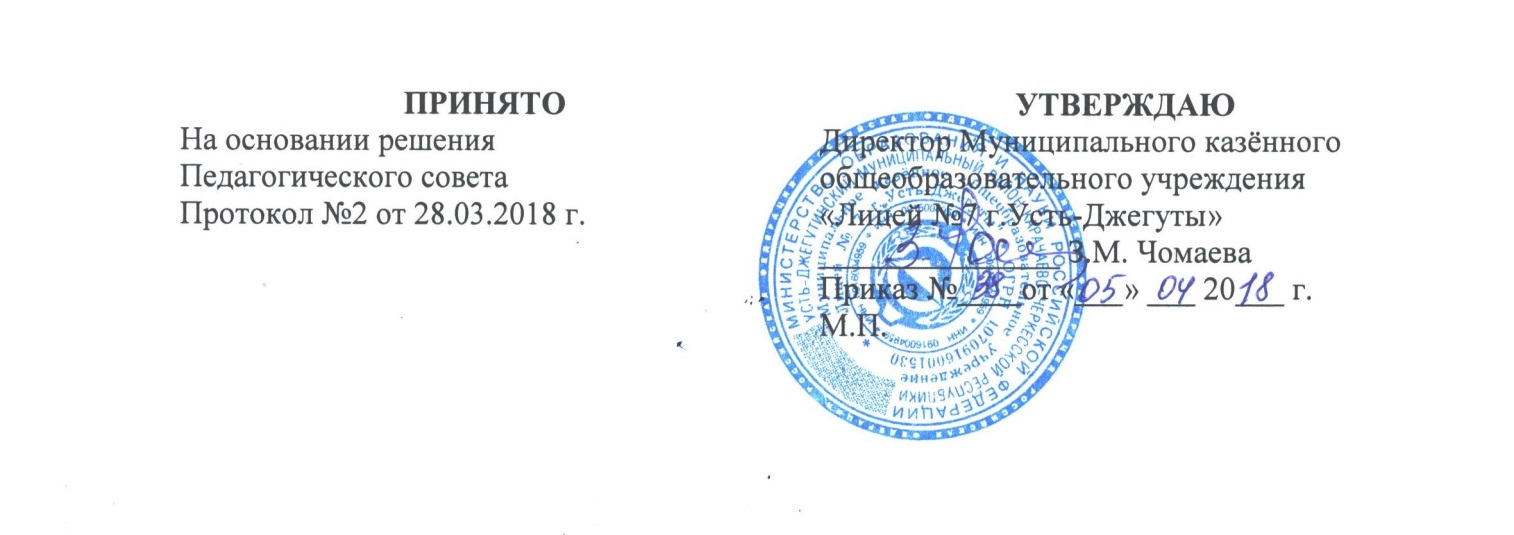 Положениео Рабочей группе по введению федерального государственного образовательного стандарта начального общего образования Муниципального казённого общеобразовательного учреждения «Лицей №7 г.Усть-Джегуты»  I. Общие положения1.1. Настоящее положение определяет цели, задачи деятельности рабочей группы по обеспечению перехода на ФГОС НОО (далее – Рабочая группа).  Рабочая группа  - совещательный орган при методическом совете лицея.1.2.Рабочая группа по введению федерального государственного образовательного стандарта начального общего образования создана в целях разработки проекта введения ФГОС начального общего образования в образовательную практику лицея. 1.3. Рабочая группа создаётся в период подготовительной работы к введению ФГОС НОО и первого года работы лицея  на основе нового ФГОС.1.4. Рабочая группа в своей деятельности руководствуется Конституцией Российской Федерации, законами и иными нормативными правовыми актами Российской Федерации, законами и иными нормативными правовыми актами  Карачаево-Черкесской Республики, федеральными проектными материалами по соответствующей проблематике, а также настоящим Положением. II. Задачи Рабочей группы   2.1 Основными задачами Рабочей группы являются:Изучение нормативных документов ФГОС НООРазработка нормативных локальных актов по подготовке и введению ФГОС НОО.Выявление образовательных потребностей и профессиональных затруднений учителей и членов администрации лицея в условиях внедрения нового ФГОС; консультирование участников образовательного процесса по ФГОС НОО.Отслеживание результативности работы в ходе подготовки и введении ФГОС   НОО, выработка рекомендаций для педагогов лицея, участвующих в переходе на ФГОС НОО.Доведение до сведения широкой общественности микрорайона  информации о деятельности педагогического коллектива по внедрению ФГОС НОО  через печатные, электронные СМИОбобщение результатов работы по введению ФГОС НОО.III .Состав Рабочей группы.                   3.1. Рабочая группа создается из наиболее активных и высококвалифицированных учителей лицея.                   3.2. В рабочую группу входят: директор, зам. директора по УВР,   учителя начальных классов, педагог-психолог.                   3.3. Возглавляет рабочую группу и несет ответственность за его работу заместитель  директора по УВР.                   3.4. Количество и персональный состав утверждается приказом директора лицея.                       IV.  Порядок функционирования Рабочей группы.             4.1. В целях оптимальной организации деятельности Рабочая группа внутренним решением  избирает заместителя руководителя группы  и  секретаря, который обеспечивает работу по ведению документации группы            4.2. Рабочая группа составляет план работы, включая изучение и теоретическое обоснование материалов ФГОС НОО, проведение мониторинговых исследований и отслеживание результатов  его ведения.              4.3. Заседания группы проводятся по мере необходимости, но не реже одного раза в два месяца.              4.4. Заседания проводятся руководителем группы или по его поручению заместителем руководителя группы.              4.5. Для реализации своих целей Рабочая группа  может создавать рабочие микрогруппы и комиссии, состав которых утверждается  руководителем Рабочей группы.           4.6 Принятые решения оформляются протоколами, которые подписывает руководителем   Рабочей группы или его заместитель, председательствовавший на заседании группы.            4.7.  Члены Рабочей группы обязаны:исполнять поручения руководителя  рабочей группы.4.8.  Члены Рабочей группы имеют право:знакомиться с материалами и документами, поступающими в Рабочую группу;вносить на рассмотрение предложения, статистическую информацию, аналитические данные и прочие материалы, связанные с разработкой и реализацией проекта введения ФГОС на начальной ступени общего образования в лицее. запрашивать от администрации и учителями лицея  необходимую информацию, соответствующую компетенции Рабочей группы;приглашать для принятия участия в работе группы педагогических работников лицея;привлекать иных специалистов для выполнения отдельных поручений.V. Ответственность Рабочей группы5.1. Рабочая группа несет ответственность:за качество проектной деятельности по введению ФГОС общего образования на первой ступени школы и оптимальный уровень реализации проекта;за своевременность выполнения  поручений, представления информации и т.п. в пределах своей компетенции;за    компетентность принимаемых решений.